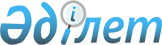 Шыңғырлау аудандық мәслихатының кейбір шешімдерінің күші жойылды деп тану туралыБатыс Қазақстан облысы Шыңғырлау аудандық мәслихатының 2019 жылғы 13 наурыздағы № 37-2 шешімі. Батыс Қазақстан облысының Әділет департаментінде 2019 жылғы 18 наурызда № 5570 болып тіркелді
      Қазақстан Республикасының 2001 жылғы 23 қаңтардағы "Қазақстан Республикасындағы жергілікті мемлекеттік басқару және өзін-өзі басқару туралы", 2016 жылғы 6 сәуірдегі "Құқықтық актілер туралы" Заңдарына сәйкес аудандық мәслихат ШЕШІМ ҚАБЫЛДАДЫ:
      1. Осы шешімнің қосымшасына сәйкес Шыңғырлау аудандық мәслихатының кейбір шешімдерінің күші жойылды деп танылсын.
      2. Аудандық мәслихат аппаратының басшысы (С.Шағиров) осы шешімнің әділет органдарында мемлекеттік тіркелуін, Қазақстан Республикасының нормативтік құқықтық актілерінің эталондық бақылау банкінде оның ресми жариялануын қамтамасыз етсін.
      3. Осы шешім алғашқы ресми жарияланған күнінен бастап қолданысқа енгізіледі.
      1. Шыңғырлау аудандық мәслихатының 2017 жылғы 20 желтоқсандағы №17-2 "2018-2020 жылдарға арналған аудандық бюджет туралы" шешімі (Нормативтік құқықтық актілерді мемлекеттік тіркеу тізілімінде №5015 тіркелген, 2018 жылы 10 қаңтарда Қазақстан Республикасы нормативтік құқықтық актілерінің эталондық бақылау банкінде жарияланған);
      2. Шыңғырлау аудандық мәслихатының 2017 жылғы 29 желтоқсандағы №18-2 "2018-2020 жылдарға арналған Шыңғырлау ауданы Шыңғырлау ауылдық округінің бюджет туралы" шешімі (Нормативтік құқықтық актілерді мемлекеттік тіркеу тізілімінде №5030 тіркелген, 2018 жылы 18 қаңтарда Қазақстан Республикасы нормативтік құқықтық актілерінің эталондық бақылау банкінде жарияланған);
      3. Шыңғырлау аудандық мәслихатының 2018 жылғы 30 наурыздағы №21-2 "Шыңғырлау аудандық мәслихатының 2017 жылғы 20 желтоқсандағы №17-2 "2018-2020 жылдарға арналған аудандық бюджет туралы" шешіміне өзгерістер мен толықтырулар енгізу туралы" шешімі (Нормативтік құқықтық актілерді мемлекеттік тіркеу тізілімінде №5171 тіркелген, 2018 жылы 28 сәуірде Қазақстан Республикасы нормативтік құқықтық актілерінің эталондық бақылау банкінде жарияланған);
      4. Шыңғырлау аудандық мәслихатының 2018 жылғы 24 сәуірдегі №22-1 "Шыңғырлау аудандық мәслихатының 2017 жылғы 29 желтоқсандағы №18-2 "2018-2020 жылдарға арналған Шыңғырлау ауданы Шыңғырлау ауылдық округінің бюджеті туралы" шешіміне өзгерістер мен толықтыру енгізу туралы" шешімі (Нормативтік құқықтық актілерді мемлекеттік тіркеу тізілімінде №5190 тіркелген, 2018 жылы 15 мамырда Қазақстан Республикасы нормативтік құқықтық актілерінің эталондық бақылау банкінде жарияланған);
      5. Шыңғырлау аудандық мәслихатының 2018 жылғы 10 шілдедегі №25-1 "Шыңғырлау аудандық мәслихатының 2017 жылғы 20 желтоқсандағы №17-2 "2018-2020 жылдарға арналған аудандық бюджет туралы" шешіміне өзгерістер мен толықтырулар енгізу туралы" шешімі (Нормативтік құқықтық актілерді мемлекеттік тіркеу тізілімінде №5289 тіркелген, 2018 жылы 26 шілдеде Қазақстан Республикасы нормативтік құқықтық актілерінің эталондық бақылау банкінде жарияланған);
      6. Шыңғырлау аудандық мәслихатының 2018 жылғы 22 тамыздағы №28-1 "Шыңғырлау аудандық мәслихатының 2017 жылғы 29 желтоқсандағы №18-2 "2018-2020 жылдарға арналған Шыңғырлау ауданы Шыңғырлау ауылдық округінің бюджеті туралы" шешіміне өзгерістер мен толықтырулар енгізу туралы" шешімі (Нормативтік құқықтық актілерді мемлекеттік тіркеу тізілімінде №5326 тіркелген, 2018 жылы 10 қыркүйекте Қазақстан Республикасы нормативтік құқықтық актілерінің эталондық бақылау банкінде жарияланған);
      7. Шыңғырлау аудандық мәслихатының 2018 жылғы 12 қазандағы №31-1 "Шыңғырлау аудандық мәслихатының 2017 жылғы 20 желтоқсандағы №17-2 "2018-2020 жылдарға арналған аудандық бюджет туралы" шешіміне өзгерістер мен толықтырулар енгізу туралы" шешімі (Нормативтік құқықтық актілерді мемлекеттік тіркеу тізілімінде №5351 тіркелген, 2018 жылы 22 қазанда Қазақстан Республикасы нормативтік құқықтық актілерінің эталондық бақылау банкінде жарияланған);
      8. Шыңғырлау аудандық мәслихатының 2018 жылғы 31 қазандағы №32-2 "Шыңғырлау аудандық мәслихатының 2017 жылғы 29 желтоқсандағы №18-2 "2018-2020 жылдарға арналған Шыңғырлау ауданы Шыңғырлау ауылдық округінің бюджеті туралы" шешіміне өзгерістер енгізу туралы" шешімі (Нормативтік құқықтық актілерді мемлекеттік тіркеу тізілімінде №5384 тіркелген, 2018 жылы 14 қарашада Қазақстан Республикасы нормативтік құқықтық актілерінің эталондық бақылау банкінде жарияланған);
      9. Шыңғырлау аудандық мәслихатының 2018 жылғы 13 желтоқсандағы №33-1 "Шыңғырлау аудандық мәслихатының 2017 жылғы 20 желтоқсандағы №17-2 "2018-2020 жылдарға арналған аудандық бюджет туралы" шешіміне өзгерістер мен толықтырулар енгізу туралы" шешімі (Нормативтік құқықтық актілерді мемлекеттік тіркеу тізілімінде №5465 тіркелген, 2019 жылы 14 қаңтарда Қазақстан Республикасы нормативтік құқықтық актілерінің эталондық бақылау банкінде жарияланған).
					© 2012. Қазақстан Республикасы Әділет министрлігінің «Қазақстан Республикасының Заңнама және құқықтық ақпарат институты» ШЖҚ РМК
				Шыңғырлау аудандық 
мәслихатының 2019 жылғы 
13 наурыздағы № 37-2 шешіміне 
қосымша